О включении сведений о контейнерной площадке в реестр мест (площадок) накопления твердых коммунальных отходов на территории Арсеньевского городского округаНа основании заявки директора ООО УК «ЖилКомплекс» Карболина А.С., в соответствии с Федеральными законами от 06 октября 2003 года № 131-ФЗ "Об общих принципах организации местного самоуправления в Российской Федерации", от 27 июля 2010 года № 210-ФЗ "Об организации предоставления государственных и муниципальных услуг", от 24 июля 1998 года № 89-ФЗ "Об отходах производства и потребления", постановлением Правительства Российской Федерации от 31 августа 2018 года № 1039 "Об утверждении Правил обустройства мест (площадок) накопления твердых коммунальных отходов и ведения их реестра", постановлением администрации Арсеньевского городского округа от 24 июня 2021 года № 328-па «Об утверждении административного регламента предоставления муниципальных услуг "Согласование создания места (площадки) накопления твердых коммунальных отходов и включение сведений в реестр мест (площадок) накопления твердых коммунальных отходов", руководствуясь Уставом Арсеньевского городского округа, администрация Арсеньевского городского округаПОСТАНОВЛЯЕТ1. Включить сведения о контейнерной площадке для собственников многоквартирного дома (далее – МКД) № 5 по ул. Садовая, местоположение которой установлено в районе многоквартирного дома № 31 по ул. Жуковского в реестр мест (площадок) накопления твердых коммунальных отходов на территории Арсеньевского городского округа (далее – Реестр).2. ООО УК «ЖилКомплекс» (Карболин А.С.) инициировать собрание собственников МКД с целью включения указанной в настоящем постановлении контейнерной площадки в состав общего имущества МКД № 5 по ул. Садовая. 3. Организационному управлению администрации Арсеньевского городского округа (Абрамова) обеспечить размещение на официальном сайте администрации Арсеньевского городского округа настоящего постановления.4. Контроль за внесением сведений в Реестр возложить на первого заместителя главы администрации Арсеньевского городского округа          Богомолова Е.В.Глава городского округа                                                                           В.С.Пивень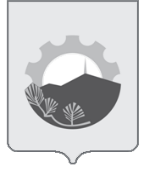 АДМИНИСТРАЦИЯ АРСЕНЬЕВСКОГО ГОРОДСКОГО ОКРУГА П О С Т А Н О В Л Е Н И Е23 июля 2021 г.г.Арсеньев№384-па